York CountyLand Bank Authority 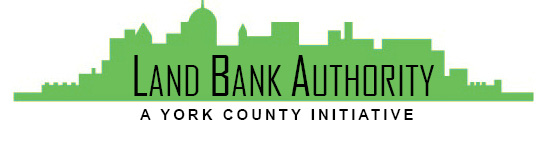 Thursday, August 18, 2022Hybrid Zoom/In-person Meeting144 Roosevelt Avenue York, PA 17401Join Zoom Meetinghttps://us02web.zoom.us/j/86868562192?pwd=NTRqeXYyTkxGWklrRERrdmVlZmpNdz09Members: Tom Englerth, Michael Black, Phil Briddell, Heidi Hormel, Frank Countess, Shanna Terroso, Felicia Dell, Tim Staub
Call to Order								Tom EnglerthComments or Questions from the PublicApproval of Meeting Minutes – July 21, 2022				Tom EnglerthFinancial Statements – July 2022					Tom EnglerthProject Update 								Kim HogemanFoundry Project – Extension requestCodorus Homes Projection – Action to release fundsHallam Borough – Action to release fundsNew Project Presentation – 244-252 N George StGood of the Order							Tom EnglerthReassignment of 225 E King St					Kim Hogeman	Homes Within Reach Conference 12/7-12/9Next Meeting – September 15, 2022Adjournment